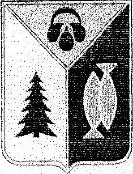 МУНИЦИПАЛЬНОЕ ОБРАЗОВАНИЕГОРОД ОКРУЖНОГО ЗНАЧЕНИЯ НИЖНЕВАРТОВСКМУНИЦИПАЛЬНОЕ БЮДЖЕТНОЕ ОБЩЕОБРАЗОВАТЕЛЬНОЕ УЧРЕЖДЕНИЕ«СРЕДНЯЯ ШКОЛА № 19»628624, Российская Федерация, Тюменская область,				Телефон: 46-11-67Ханты-Мансийский автономный округ,					Тел./ факс: (3466) 43-34-51г. Нижневартовск, ул. Мира, 76-в                                                                                     Еmail: school19nv@mail.ru                                                                                                                                              Сайт http://school19-nv.ucoz.ru«02» сентября 2019                                                                                                      № 913 ПРИКАЗО допуске сотрудников школы
к обработке персональных данных      В соответствии с Законом РФ N 152-ФЗ «О персональных данных» от 27 июля 2006 года, в целях обеспечение защиты прав персональных данных при их обработке в ОУ»ПРИКАЗЫВАЮ:Допустить к обработке персональных данных сотрудников школы:2. Ознакомить данных сотрудников с Положением об обработке персональных данных (сотрудников и обучающихся), Инструкцией пользователя ИСПДн, другими инструкциями по защите ПДн           Директор                                                                                  Л.В. ЗайцеваОтв. исполнитель:зам. директораКулачок А.В.+79028556660С приказом ознакомлены:Лица, допущенные к обработке персональных данныхГруппы обрабатываемых в школе персональных данныхАдминистратор сети (администратор по безопасности, инженер)Все персональные данные по сотрудникам и обучающимся школыБухгалтерия (главный бухгалтер, бухгалтер)Тарификационные данные, сведения для расчета заработной платы, данные налогоплательщикаСоциальные педагоги школыДанные о социальных и жилищных условиях, о материальном положении обучающихсяЗаместители директора, педагог-психолог, методистДанные о преподаваемых предметах, о дополнительной педагогической нагрузке, o научно-методической работе, сведения об образовании, стаже, аттестации и повышении квалификации, о наградах и достиженияхСпециалист по кадрамВсе персональные данные по сотрудникам и обучающимся школыДелопроизводитель, секретарь школыВсе персональные данные по сотрудникам.Классные руководителиВсе персональные данные по обучающимся своего классаПедагогические работникиВсе персональные данные по обучающимся классов№ФИОДолжность Дата Подпись Кулачок А.В.Зам. директора по ИОПЧупина С.В.БухгалтерЗарипова Т.В.Главный бухгалтерКапшукова А.М.БухгалтерШишикин С.М.Зам. директора по безопасностиБелавина Е.Г. ДелопроизводительИванова О.А.СекретарьКулачок Е.Л.Зам. директора по УВРСудакова С.В.Зам. директора по УВРГасан И.В.Зам. директора по ВРШахматова П.В.Зам. директора по СРМакарова Т.Ю.Социальный педагогРябуха Э.П.Педагог-психологЕфанова Р.А.Мед. работникПашкова А.Л.Зав. библиотекойАбнагимова Г.Ф.Классный руководительАльметова И.И.Классный руководительАхметова Ж.К.Классный руководительБайдавлетова А.А.Классный руководительБерезина Л.Р.Классный руководительГерасимова К.А.Классный руководительГинятуллина М.Р.Классный руководительГригорьева Ю.Ю.Классный руководительГуцу Н.А.Классный руководительКатькина Е.В.Классный руководительКвятковская Н.П.Классный руководительКильченбаева А.С.Классный руководительКомарова С.В.Классный руководительКоробкова Г.А.Классный руководительКривецкая Е.Н.Классный руководительМорозова Е.Н.Классный руководительНестеренко В.В.Классный руководительНиколаева Е.А.Классный руководительНугуманова А.А.Классный руководительОрел М.И.Классный руководительПаньчак О.В.Классный руководительПачева Н.Н.Классный руководительПетренко М.С.Классный руководительПлюшкина А.Е.Классный руководительПрошкина А.С.Классный руководительРоманская К.В.Классный руководительСавицких Т.Ю.Классный руководительСалангина Ж.Н.Классный руководительСангаджиева Н.В.Классный руководительСаранина Е.А.Классный руководительКрылосова П.В.Классный руководительСлабодчикова Е.В.Классный руководительТурченко Н.Р.Классный руководительФазылова Д.Д.Классный руководительМагрупова Ю.Ф.Классный руководительФролов Я. А.Классный руководительХамбалеева А.Ю.Классный руководительХохлова Л. М.Классный руководительЧистоедова С.В.Классный руководительФилатова М.С.Классный руководительШарыпова В.О.Классный руководительШипицина В.Н.Классный руководительЯмалтдинова И.Н.Классный руководительБархатов А.А.Педагогический работникБураншинПедагогический работникВербицкий С.Н.Педагогический работникВолков Р.Н.Педагогический работникГабибулаева С.Г.Педагогический работникГаджиева А.А.Педагогический работникЖуравлева М.А.Педагогический работникИсангильдин Р.И.Педагогический работникИсрафилова Л.М.Педагогический работникКацко Г.Ю.Педагогический работникКрасняк В.С.Педагогический работникКуприянова О.А.Педагогический работникЛевченко Е.А.Зам. директора по НМРЛогинова З.Н.Педагогический работникМалафеева Т.С.Педагогический работникМартьянова К.И.Педагогический работникМинеева Н.В.Педагогический работникПестряковаПедагогический работникПискорский М.А.Педагогический работникСанатуллин Р.Р.Педагогический работникСудакова А.А.Педагогический работникТкаченко О.В.Педагогический работникЧебыкина Н.Л.Педагогический работник